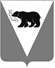 ПОСТАНОВЛЕНИЕАДМИНИСТРАЦИИ УСТЬ-БОЛЬШЕРЕЦКОГО МУНИЦИПАЛЬНОГО РАЙОНА	В соответствии с абзацем 4 пункта 2 части 5  статьи 69.2 Бюджетного кодекса Российской Федерации, Администрация Усть-Большерецкого муниципального районаПОСТАНОВЛЯЕТ:Внести в приложение к постановлению Администрации Усть-Большерецкого муниципального района от 29.10.2015 № 470 «Об утверждении Порядка формирования муниципального задания на оказание муниципальных услуг (выполнение работ) в отношении муниципальных учреждений и финансового обеспечения выполнения муниципального задания» следующие изменения:в части 2:абзаца первого после слов «на платной основе» дополнить словами «в рамках муниципального задания»;дополнить абзацем следующего содержания:"В муниципальном задании могут быть установлены допустимые (возможные) отклонения в процентах абсолютных величинах от установленных показателей качества и (или) объема, если иное не установлено федеральным законодательством, в отношении отдельной муниципальной услуги (работы) либо общее допустимое (возможное) отклонение - в отношении муниципального задания или его части. Значения указанных показателей, устанавливаемые на текущий финансовый год, могут быть изменены только при формировании муниципального задания на очередной финансовый год."в части 4:абзац первый изложить в следующей редакции:«4. Муниципальное задание формируется на оказание муниципальных услуг (выполнение работ), определенных в качестве основных видов деятельности муниципальных учреждений, содержащихся в общероссийских базовых (отраслевых) перечнях (классификаторах) государственных и муниципальных услуг, оказываемых физическим лицам (далее – общероссийские базовые перечни), и  региональном перечне (классификаторе) государственных (муниципальных) услуг, не включенных в общероссийские базовые перечни, и  работ, оказание и выполнение которых предусмотрено нормативными правовыми актами Камчатского края (далее – региональный перечень), утвержденным распоряжением Правительством Камчатского края.»;абзац второй признать утратившим силу;дополнить частью 8.1 следующего содержания:«8.1. Объем финансового обеспечения выполнения муниципального задания муниципальным бюджетным и автономным учреждениям рассчитывается структурными подразделением Администрации Усть-Большерецкого муниципального района, осуществляющим функции и полномочия учредителя, муниципальным казенным учреждениям - главным распорядителем средств местного бюджета, в ведении которого находятся муниципальные казенные учреждения, одновременно с формированием муниципального задания на очередной финансовый год и плановый период.»;часть 9 изложить в следующей редакции:«9. Объем финансового обеспечения выполнения муниципального задания (R) рассчитывается по формуле:R = ∑Ni × Vi + ∑Nw × Vw - ∑Pi × Vi + NУН + NСИ, где:               i                       w                           iNi  - нормативные затраты на оказание i-й муниципальной услуги, установленной муниципальным заданием;Vi - объем 1-й муниципальной услуги, установленной муниципальным заданием;Nw - нормативные затраты на выполнение w-й работы, установленной муниципальным заданием;Vw - объем w-й работы, установленной муниципальным заданием;Pi - размер платы (тариф и цена) за оказание i-й муниципальной услуги в соответствии с пунктом 34 настоящего Порядка, установленный муниципальным заданием;NУН - затраты на уплату налогов, в качестве объекта налогообложения по которым признается имущество учреждения;NСИ - затраты на содержание имущества учреждения, не используемого для оказания муниципальных услуг (выполнения работ) и для общехозяйственных нужд (далее - не используемое для выполнения муниципального задания имущество).»;в части 14 слова «базовом (отраслевом) перечне» заменить словами «общероссийском базовом перечне и (или) региональном перечне»;в части 16:в пункте 1 слова "затраты на оплату труда, в том числе начисления на выплаты по оплате труда работников, непосредственно связанных с оказанием муниципальной услуги, включая административно-управленческий персонал, в случаях, установленных стандартами муниципальной услуги" заменить словами "затраты на оплату труда работников, непосредственно связанных с оказанием муниципальной услуги, и начисления на выплаты по оплате труда работников, непосредственно связанных с оказанием муниципальной услуги";пункт 2 изложить в следующей редакции:«2) затраты на приобретение материальных запасов и на приобретение движимого имущества (основных средств и нематериальных активов), не отнесенного к особо ценному движимому имуществу и используемого в процессе оказания муниципальной услуги, с учетом срока его полезного использования, а также затраты на аренду указанного имущества;»;в части 17:в пункте 2 слова "(в том числе на арендные платежи)" заменить словами ", а также на аренду указанного имущества";пункт 3 дополнить словами ", а также на аренду указанного имущества";пункт 6 изложить в следующей редакции:«6) на оплату труда работников, которые не принимают непосредственного участия в оказании муниципальной услуги, и начисления на выплаты по оплате труда работников, которые не принимают непосредственного участия в оказании муниципальной услуги;";в части 18:абзац первый изложить в следующей редакции:«18. В затраты, указанные в пунктах 1 - 3 части 17 настоящего Порядка, включаются затраты на оказание муниципальной услуги в отношении имущества учреждения, используемого в том числе на основании договора аренды (финансовой аренды) или договора безвозмездного пользования, для выполнения муниципального задания и общехозяйственных нужд (далее - имущество, необходимое для выполнения муниципального задания).».дополнить часть 18 абзацем вторым следующего содержания:«Затраты на аренду имущества, включенные в затраты, указанные в пункте 2  части 16 и пункте 2,3 части 17 настоящего Порядка, учитываются в составе указанных затрат в случае, если имущество, необходимое для выполнения муниципального задания, не закреплено за муниципальным бюджетным или автономным учреждением на праве оперативного управления.»;в части 25:пункты 1 и 2 изложить в следующей редакции:«1) затраты на оплату труда работников, непосредственно связанных с выполнением работы, и начисления на выплаты по оплате труда работников, непосредственно связанных с выполнением работы;2) затраты на приобретение материальных запасов и на приобретение движимого имущества (основных средств и нематериальных активов), не отнесенного к особо ценному движимому имуществу и используемого в процессе выполнения работы, с учетом срока его полезного использования, а также затраты на аренду указанного имущества;»;пункт 5 дополнить словами ", а также затраты на аренду указанного имущества";пункт 6 дополнить словами ", а также затраты на аренду указанного имущества";	пункт 9 изложить в следующей редакции:«9) на оплату труда работников, которые не принимают непосредственного участия в выполнении работы, и начисления на выплаты по оплате труда работников, которые не принимают непосредственного участия в выполнении работы, включая административно-управленческий персонал;»; в части 28:абзац второй изложить в следующей редакции:«В случае если муниципальное бюджетное или автономное учреждение оказывает муниципальные услуги (выполняет работы) для физических и юридических лиц за плату (далее – платная деятельность) сверх установленного муниципального задания, затраты, указанные в абзаце первом настоящей части, рассчитываются с применением коэффициента платной деятельности, который определяется как отношение планируемого объема субсидии на финансовое обеспечение выполнения муниципального задания к общей сумме планируемых поступлений, включающей поступления от субсидии на финансовое обеспечение выполнения муниципального задания и доходов платной деятельности, определяется исходя из объемов указанных поступлений, полученных в отчетном финансовом году.»дополнить абзацем третьим следующего содержания:«При расчете коэффициента платной деятельности не учитываются поступления в виде целевых субсидий, предоставляемых из местного бюджета, грантов, пожертвований, прочих безвозмездных поступлений от физических и юридических лиц, а также средства, поступающие в порядке возмещения расходов, понесенных в связи с эксплуатацией муниципального имущества, переданного в аренду (безвозмездное пользование).»; в части 33 слова «среднего значения» исключить;в части 36:абзац первый изложить в следующей редакции:« Уменьшение объема субсидии в течение срока выполнения муниципального задания осуществляется при соответствующем изменении муниципального задания и (или) нормативных затрат, указанных в абзаце втором настоящей части.»;часть 36 дополнить абзацами вторым и третьим следующего содержания:«Изменение нормативных затрат, определяемых в соответствии с настоящим Порядком, в течение срока выполнения муниципального задания осуществляется (при необходимости), в случаях предусмотренных нормативными правовыми актами Российской Федерации, Камчатского края, Усть-Большерецкого муниципального района (включая внесение изменений в указанные нормативные правовые акты), приводящих к изменению объема финансового обеспечения выполнения муниципального задания.При досрочном прекращении выполнения муниципального задания по установленным в нем основаниям неиспользованные остатки субсидии в размере, соответствующем показателям, характеризующим объем не оказанных муниципальных услуг (невыполненных работ), подлежат перечислению в установленном порядке муниципальными бюджетными или автономными учреждениями в местный бюджет и учитываются в порядке, установленном для учета сумм возврата дебиторской задолженности.»;Дополнить частью 36.1 следующего содержания:«36.1 При изменении объема субсидии в течение срока выполнения муниципального задания, изменения в муниципальное задание вносятся не позднее 15 рабочих дней со дня утверждения главным распорядителем средств местного бюджета лимитов бюджетных обязательств на предоставление субсидии на финансовое обеспечение выполнения муниципального задания.»;часть 38 изложить в следующей редакции:«Предоставление муниципальному бюджетному или автономному учреждению субсидии в течение финансового года осуществляется на основании соглашения о порядке и условиях предоставления субсидии, заключаемого структурным подразделением Администрации Усть-Большерецкого муниципального района, осуществляющим функции и полномочия учредителя в отношении муниципальных бюджетных или автономных учреждений, с муниципальным бюджетным или автономным учреждением в соответствии с типовой формой, утвержденной Финансовым управлением Администрации Усть-Большерецкого муниципального района (далее - Соглашение). Соглашение определяет права, обязанности и ответственность сторон, в том числе и периодичность перечисления субсидии в течение финансового года.»;в части 39:абзац второй изложить в следующей редакции:«Перечисление платежа, завершающего выплату субсидии, в IV квартале должно осуществляться после предоставления муниципальными бюджетным или автономным учреждением, казенным учреждением предварительного отчета о выполнении муниципального задания в части показателей объема оказания муниципальных услуг за соответствующий финансовый год, составленного по форме, предусмотренной приложением 2 к настоящему Порядку, в срок, установленный в муниципальном задании структурным подразделением Администрации Усть-Большерецкого муниципального района, осуществляющим функции и полномочия учредителя в отношении муниципальных бюджетных или автономных учреждений, или главным распорядителем средств местного бюджета, в ведении которого находятся муниципальные казенные учреждения. В предварительном отчете указываются показатели по объему и качеству, запланированные к исполнению по завершении текущего финансового года (с учетом фактического выполнения указанных показателей на отчетную дату). В случае если показатели объема оказания муниципальных услуг, указанные в предварительном отчете, меньше показателей, установленных в муниципальном задании (с учетом допустимых (возможных) отклонений), то муниципальное задание подлежит уточнению в соответствии с указанными в предварительном отчете показателями.»;дополнить абзацами третьим, четвертым следующего содержания:«Если на основании отчета о выполнении муниципального задания, предусмотренного частью 40 настоящего Порядка, показатели объема, указанные в отчете о выполнении муниципального задания, меньше показателей, установленных в муниципальном задании (с учетом допустимых (возможных) отклонений), то соответствующие  средства субсидии подлежат перечислению в местный бюджет в соответствии с решением Думы Усть-Большерецкого муниципального района о бюджете на очередной финансовый год и на плановый период в объеме, соответствующем показателям, характеризующим объем не оказанной муниципальной услуги (невыполненной работы).Предварительный отчет об исполнении муниципального задания в части работ за соответствующий финансовый год, указанный в абзаце первом настоящей части, представляется муниципальными бюджетным или автономным учреждением при установлении структурным подразделением Администрации Усть-Большерецкого муниципального района, осуществляющим функции и полномочия учредителя, требования о его представлении в муниципальном задании. В случае если структурным подразделением Администрации Усть-Большерецкого муниципального района, осуществляющим функции и полномочия учредителя в отношении муниципальных бюджетных или автономных учреждений, устанавливаются требования о представлении предварительного отчета о выполнении муниципального задания в части, касающейся работ, за соответствующий финансовый год, заполнение и оценка предварительного отчета осуществляется в соответствии с абзацем первым указанной части настоящего Порядка.»;часть 40 дополнить абзацами вторым, третьим, четвертым следующего содержания:«Указанный отчет представляется в сроки, установленные муниципальным заданием, но не позднее 1 марта финансового года, следующего за отчетным.Если показатели объема муниципальной услуги (работы), указанные в отчете об исполнении муниципального задания, меньше показателей, установленных в муниципальном задании, то соответствующие средства субсидии подлежат перечислению в местный бюджет до 1 марта года, следующего за отчетным финансовым годом в объеме, соответствующем показателям муниципального задания, которые не были достигнуты.Расходование в финансовом году, следующем за отчетным, муниципальными учреждениями неиспользованных в отчетном финансовом году остатков средств субсидий до рассмотрения годовых отчетов об исполнении муниципального задания не допускается.».18) приложения 1 и 2 к Порядку о формировании муниципального задания на оказание муниципальных услуг (выполнение работ) в отношении муниципальных учреждений и финансового обеспечения выполнения муниципального задания изложить в редакции согласно приложению к настоящему постановлению.2. Управлению делами Администрации Усть-Большерецкого муниципального района опубликовать настоящее постановление в еженедельной районной газете «Ударник» и разместить на официальном сайте Администрации Усть-Большерецкого муниципального района в информационно-коммуникационной сети Интернет.3. Настоящее постановление вступает в силу после дня его официального опубликования, за исключением части 4, 9, 14, 36.1, 38 настоящего постановления.4. Части 4, 9, 14, 36.1, 38 настоящего постановления вступают в силу после дня его официального опубликования и распространяются на правоотношения, возникающие с 1 января 2018 года.Глава Усть-Большерецкогомуниципального района		 				       	         К.Ю. Деникеевот20.12.2017№537О внесении изменений в приложение к постановлению Администрации Усть-Большерецкого муниципального района от 29.10.2015 № 470 «Об утверждении Порядка формирования муниципального задания на оказание муниципальных услуг (выполнение работ) в отношении муниципальных учреждений и финансового обеспечения выполнения муниципального задания»   